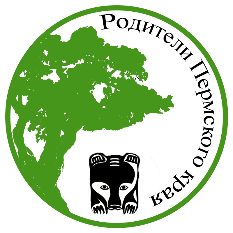 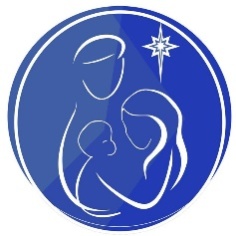 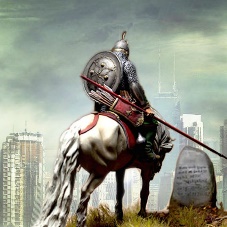 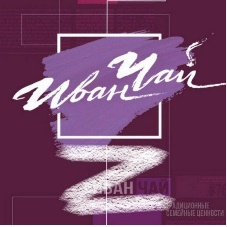 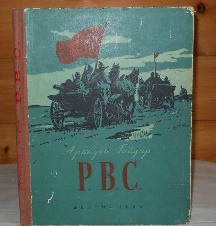 Круглый стол “Семья, школа, профилактика семейного неблагополучия- сильные и слабые стороны в контексте применения информационной системы “Профилактика детского и семейного неблагополучия” (подсистема “Траектория” автоматизированной информационной системы “Электронная Пермская образовательная система”) в Пермском крае.Резолюция.Являясь ответственными гражданами и патриотами нашей страны, испытывая тревогу за будущее наших детей, поддерживая Указы Президента РФ о духовно-нравственных ценностях, культуре и стратегии национальной безопасности, участники Круглого стола выражают серьезную озабоченность тем, что практика профилактики детского и семейного неблагополучия в Пермском крае, строящаяся на парадигме “Раннего выявления семей в группе риска”, может противоречить с духовно-нравственными ценностями, институтом традиционной, для нашего народа, семьи, а также с нормами федерального законодательства, неся огромные риски институту семьи в Пермском крае, а также сохранности персональных данных несовершеннолетних обучающихся.Мы заявляем, что:1. Модель “Раннего выявления семьи группы риска” не имеет под собой научного обоснования, не прошла согласования с родительским и педагогическим сообществом, принята без общественного обсуждения и экспертизы. Более того, есть свидетельства тому, что данная модель в своей основе имеет несвойственные традиционному российскому обществу западные ценности, пропитанные ювенальной идеологией, и прямо скопирована из документов, изданных некоммерческими фондами при поддержке, запрещённой в Российской Федерации американской организации “Агентство по международному развитию” (USAID). Реализация данной модели неизбежно может повлечь за собой вмешательство в жизнь семьи без каких-либо правовых оснований, и противоречит традиционным ценностям в Российской Федерации и Указу Президента Российской Федерации.2.  Функционирование ЕИС «Траектория» связано с передачей школой третьему лицу, не являющемуся стороной в образовательных отношениях, информации, составляющей личную и семейную тайну, а также передачей медицинским работником информации, составляющей врачебную тайну, при этом, полное руководство пользователя системы «Траектория» предполагает возможность создания выборки несовершеннолетних лиц из системы «Контингент» по полным фамилии, имени и отчеству, и загрузки файла до тысячи строк на жесткий риск компьютера, что несет в себе риски мошенничества и прочих преступлений в отношении детей и семей, чьи данные могут попасть в руки недобросовестных лиц. 3. Закон Пермского края от 07.07.2014 N352-ПК «О системе профилактики детского и семейного неблагополучия в Пермском крае» вводит образовательные организации в число субъектов профилактики детского и семейного неблагополучия в Пермском крае, вводит понятия “ранее выявление” и “семья в группе риска”, принуждает образовательные и медицинские организации к информационному учету в ЕИС «Траектория», в качестве семей в группе риска, а именно всех семей Пермского края, имеющих детей.           Данное расширение функций образовательных медицинских организаций, по отношению к Федеральному закону от 24 июня 1999 г. N120-ФЗ "Об основах системы профилактики безнадзорности и правонарушений несовершеннолетних", приводит к нарушению прав граждан на неразглашение личной и семейной тайны и специальной категории персональных данных (медицинских). Поскольку для осуществления «раннего выявления риска неблагополучия» уполномоченное на выявление лицо вынуждено оценивать влияющие на ребенка обстоятельства, основываясь на своих личных взглядах и наблюдениях и неоднозначных «индикаторах риска», когда ни родители по отношению к своим детям, ни дети не совершали правонарушений.            Таким образом, любая семья, исходя из субъективной точки зрения преподавателя, может быть подвергнута «коррекции», что является нарушением принципа «недопустимости произвольного вмешательства кого-либо в дела семьи» (ст.1 Семейного кодекса РФ), которое, в силу той же ст. 55 Конституции РФ, не может устанавливаться законом субъекта Российской Федерации. Введение такого понятия законом Пермского края нарушает и другие нормы Конституции Российской Федерации: Статья 23: 1. Каждый имеет право на неприкосновенность частной жизни, личную и семейную тайну, защиту своей чести и доброго имени. Статья 24: 1. Сбор, хранение, использование и распространение информации о частной жизни лица без его согласия не допускаются. 2. Органы государственной власти и органы местного самоуправления, их должностные лица обязаны обеспечить каждому возможность ознакомления с документами и материалами, непосредственно затрагивающими его права и свободы, если иное не предусмотрено законом.      4.	Нормативное регулирование функционирования Профилактики детского и семейного неблагополучия в Пермском крае является рамочным и содержит массу юридико-лингвистических неопределенностей. Постановление Правительства Пермского края от 26.11.2018г «Об утверждении Порядка по выявлению детского семейного неблагополучия и организации работы по его коррекции  №736-п  и внесении изменений в постановление Правительства Пермского края от 28 сентября 2016г N 846-п «Об утверждении Порядка ведения информационного учета семей и детей группы риска социально опасного положения» (Далее - Постановление №736-П), закрепляющий соблюдение прав граждан на неприкосновенность частной жизни, обеспечение личной и семейной тайны, позволяется участникам “раннего выявления” вносить в ЕИС «Траектория» информацию, составляющую личную и семейную, а также врачебную, тайну. Содержащиеся в Постановлении №736-П юридико-лингвистические неопределенности, согласно Методике проведения антикоррупционной экспертизы нормативных правовых актов и проектов нормативных правовых актов (утв. "http://base.garant.ru/197633/ "постановлением Правительства РФ от 26 февраля 2010 г. N 96), содержат коррупциогенные факторы (п.4 Методики).5. Налицо также вводимые Постановлением № 736-П необычайно широкие дискреционные полномочия субъектов профилактики как при выявлении «неблагополучия», так и при определении методов «коррекции неблагополучия». В ЕИС «Траектория» предусмотрено более двухсот «индикаторов риска», большинство которых допускает крайне широкое толкование. На практике это может привести, и уже приводит, к злоупотреблению должностными полномочиями.      6. Преступность среди несовершеннолетних (как преступления, свершенные несовершеннолетними, так и преступления, свершенные в отношении несовершеннолетних) неуклонно растет в Пермском крае, не уступая многим другим регионам. В целом, в Российской Федерации, при общем снижении показателей детской преступности, в структуре преступлений легких и средней тяжести по большинству регионов РФ наблюдается рост. Наличие в Пермском крае ЕИС «Траектория», на финансирование которой из бюджета Пермского края с 2018 г. по 2023 г. израсходовано более двухсот миллионов рублей, не даёт видимых результатов, и не отличает выгодно наш регион среди других регионов.      7. В системе профилактики детского и семейного неблагополучия Пермского края семья ребенка является наблюдаемым, оцениваемым, потенциально недобросовестным объектом, но вопреки нормам Семейного кодекса РФ и Федерального закона “Об образовании в Российской Федерации” №273-ФЗ не признается равноправным объектом.  В Постановлении Правительства Пермского края №736-П, п. 4.3.1 упоминается участие родителя в разработке мер по преодолению неблагополучия; на практике же работа по профилактике построена на исключении родителя в выявлении и коррекции неблагополучия, предполагая, разве что, информирование родителя о принятых коллегиальным органом решении.            Согласно статье 10 ГК РФ, добросовестность участников гражданских правоотношений и разумность их действий предполагаются. Однако, в Пермском крае резюмируется указанными актами (вводящими в действие ЕИС «Траектория») недобросовестность граждан РФ, проживающих в Пермском крае, что считаем недопустимым. Ведь поведение одной из сторон может быть признано недобросовестным не только при наличии обоснованного заявления другой стороны, но и по инициативе Суда, если усматривается очевидное отклонение действий участника гражданского оборота от добросовестного поведения. В Пермском крае де-факто недобросовестным признается поведение граждан по усмотрению образовательной организации, то есть во внесудебном порядке, при том, что указанные лица не наделены такими полномочиями, а также не несут ответственность за субъективное признание действий граждан недобросовестными.      8.	Довод органов исполнительной власти Пермского края в сфере образования, что образовательные организации имеют право вносить в ЕИС «Траектория» персональные данные без согласия субъекта в силу п.2 ч.1 ст.6 Федерального закона “О персональных данных” № 152-ФЗ, не выдерживает независимой профессиональной юридико-правовой экспертизы. У образовательных организаций, медицинских организаций, а также всех остальных операторов ГИС ЭПОС, отсутствуют полномочия для обработки персональных данных обучающихся в ЕИС «Траектория».     9.	Закон Пермского края от 7 июля 2014 года N352-ПК и издаваемые для его реализации подзаконные акты противоречат  нормам Конституции Российской Федерации и федеральных законов, так как не содержат обязанностей перечисленных субъектов системы профилактики брать согласие на предоставление своих персональных данных, однако, ставят перед субъектами профилактики задачи обеспечить сбор и хранение данных, провоцируя сотрудников образовательных и медицинских организаций на совершение преступлений, предусмотренных ст. 286, 137 УК РФ.            Учителя, работающие с ЕИС «Траектория», постоянно находятся под угрозой уголовного преследования со стороны родителей, которые, узнавая о «Траектории», могут обращаться в суд, а также вынуждены работать с ЕИС «Траектория» в дополнение к другим своим обязанностям, что создаёт неприемлемую психоэмоциональную и физическую нагрузку на классных руководителей, ухудшая условия и результаты их работы. 10.Многочисленные обращения родителей в образовательные организации и органы управления образованием, а также в Прокуратуру Пермского края, с требованием прекратить автоматизированную обработку их персональных данных в ГИС ЭПОС, и прекратить вносить их данные в ЕИС «Траектория», остаются без удовлетворения. Участники круглого стола совместно с экспертами проведя экспертизу существующей практики «раннего выявления детского и семейного неблагополучия» в Пермском края, тщательно и всестороннее обсудив проблемы при функционировании ЕИС «Траектория», считаем необходимым незамедлительное выполнение силами законодательной и исполнительной власти Пермского края следующих предложений:1) Рекомендовать депутатам Законодательного собрания Пермского края привести в соответствие федеральному законодательству Закон №352-ПК "О системе профилактики детского и семейного неблагополучия в Пермском крае" от 2014 года, а именно, предусмотреть: •	исключение образовательных организаций из числа субъектов системы профилактики, оставив их в категории организаций, выполняющих отдельные функции в этой сфере.  • 	исключить понятия “раннее выявление” и “семья группы риска”, как противоречащую Конституции Российской Федерации.  •	отменить норму о ведении школами информационного учета “семей в группе риска”, как противоречащую Конституции Российской Федерации.  • 	образовательные организации могут вести информационный учёт в информационной системе, принадлежащей третьему лицу, только несовершеннолетнего, входящего в одну из категорий, определенных ст. 5 Федерального закона от 24.06.1999г №120-ФЗ «Об основах системы профилактики безнадзорности и правонарушений несовершеннолетних» (далее- Закон №120-ФЗ), с письменного согласия родителя, при условии полного информирования родителя об обстоятельствах обработки его персональных данных. 2) Рекомендовать Правительству Пермского края отменить, как противоречащее Конституции Российской Федерации и федеральному законодательству, следующие Постановления:2.1. Постановление Правительства Пермского края №736-п от 26.11.2018 г. “Об утверждении Порядка по выявлению детского семейного неблагополучия и организации работы по его коррекции и внесении изменений в Постановление Правительства Пермского края №846-п от 28 сентября 2016 г. «Об утверждении Порядка ведения информационного учета семей и детей группы риска социально опасного положения», 2.2. Постановление Правительства Пермского края от 28 сентября 2016г № 846-п «Об утверждении Порядка ведения информационного учета семей и детей группы риска социально опасного положения».3) Эксплуатация ЕИС «Профилактика детского и семейного неблагополучия», интегрированная в ЭПОС как подсистемах «Траектория», должна быть прекращена.4) Рекомендовать Правительству Пермского края внести следующие изменения в Постановление Правительства Пермского края от 30 сентября 2020 г. N730-п «Об автоматизированной системе «Электронная Пермская образовательная система» (ЭПОС) (в ред. Постановлений Правительства Пермского края от 29.09.2022 N 823-п, от 29.09.2022 N 824-п):   •	В системе Контингент должен быть предусмотрен алгоритм сквозного шифрования, с целью деперсонифицированного внесения данных несовершеннолетнего, зачисляемого в образовательную организацию, при отсутствии согласия его родителя (законного представителя) на автоматизированную обработку персональных данные его и его ребенка, в результате чего о том, кому принадлежит строка с кодом ребенка в строке в ИС «Контингент», будет известно исключительно образовательной организации.  •	При обращении родителя с запросом об удалении его персональных данных из АИС ЭПОС, а именно об удалении аккаунта, обучающегося с машинных носителей- серверов, принадлежащих Министерству информационного развития и связи Пермского края, образовательная организация не имеет права препятствовать данному волеизъявлению, и должна, в рамках своих полномочий, инициировать удаление аккаунта, обучающегося в ИС Контингент.  •	После достижения целей оказания муниципальных услуг "Прием заявлений о зачислении в муниципальные образовательные организации города Перми, реализующие программы общего образования", и “Постановка на учёт и направление детей в муниципальные образовательные учреждения, реализующие образовательные программы дошкольного образования” персональные данные обучающихся должны удаляться из АИС ЭПОС.   •	Образовательная организация имеет основания продолжать обработку в АИС ЭПОС только в том случае, если получила от родителя заявление на оказание ему государственной услуги “Предоставление информации о текущей успеваемости учащегося, ведение дневника и журнала успеваемости”, получила от родителя согласие на передачу его персональных данных третьему лицу (Министерству информационного развития и связи Пермского края, владелец ЭПОС) с одной конкретной целью. 04.12.2023г,  г. Пермь.Хайдукова Наталья Борисовна, член Союза Родительская Палата, активист объединения «родители Пермского края», врач - торакальный хирург.Жгутова Элина Юрьевна, председатель правления РОО «Общественный центр по защите традиционных семейных ценностей «Иван Чай», г.Москва.Швабауэр Анна Викторовна,  кандидат юридических наук, член экспертно-консультативного совета по семейному праву Совета Федерации. Эксперт Общественного уполномоченного по защите семьи.Афанасьев Андрей Анатольевич, руководитель аналитического сайта «На распутье.ру», писатель общественный деятель, г.Кострома.Мазуров Алексей Юрьевич, председатель Пермского краевого отделения общероссийской организации защиты семьи «Родительское всероссийское сопротивление».